COMUNE DI MARMENTINO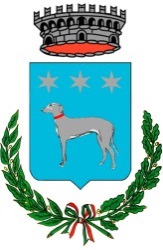 PROVINCIA DI BRESCIAVIA SANTELLONE N. 1RENDE NOTO CHEDal 28 Febbraio 2017 al 13 Marzo 2017 è possibile presentare domanda all’Ufficio Servizi Sociali Associati di Civitas srl (Gardone Val Trompia) per i seguenti Avvisi (Reddito di Autonomia di Regione Lombardia):AVVISO PER L’INDIVIDUAZIONE DEI BENEFICIARI DEGLI INTERVENTI  VOLTI A MIGLIORARE LA QUALITA’ DELLA VITA DELLE FAMIGLIE E DELLE PERSONE ANZIANE CON LIMITAZIONE DELL’AUTONOMIA  (n. 12 voucher)Requisiti: residenza in uno dei Comuni della Valle Trompia; cittadini di età uguale o superiore ai 65 anni; reddito ISEE (ordinario o ristretto) pari o inferiore a 20.000,00 €; livello di compromissione funzionale lieve/moderata. Non possono beneficiare:- persone anziane con gravi limitazioni dell’autosufficienza ed autonomia personale, così come definite con l’erogazione dell’indennità di accompagnamento o con l’applicazione dell’art. 3 comma 3 della l. 104/92;- persone che frequentano in maniera sistemica e continuativa unità d’offerta o servizi socio-sanitari.Tipologia di intervento: il voucher concesso, dell’importo forfettario di € 4.800,00, dovrà essere utilizzato per l’acquisizione di interventi che si caratterizzano quali strumenti di:stimolo nello svolgimento delle attività di vita quotidiana;mantenimento e sollecitazione psicofisica (attività occupazionale, stimolazione cognitiva, accompagnamento, dialogo e arricchimento del tempo, uscite pere mantenere relazioni e favorire l’autonomia motoria, ecc.);di supporto/sollievo alla persona anziana caregiver familiare.AVVISO PER L’INDIVIDUAZIONE DEI BENEFICIARI DEGLI INTERVENTI  PER LO SVILUPPO DELL’AUTONOMIA FINALIZZATA ALL’INCLUSIONE SOCIALE DELLE PERSONE DISABILI (n. 12 voucher)Requisiti: residenza in uno dei Comuni della Valle Trompia; cittadini di età uguale o superiore a 16 anni e fino a 64 anni; reddito ISEE (ordinario o ristretto) pari o inferiore a 20.000,00 €; livello di compromissione funzionale che consente un percorso di acquisizione di abilità sociali e relative all’autonomia nella cura di sé, dell’ambiente di vita e nella vita di relazioni.Non possono beneficiare le persone:- con disabilità gravissima (in condizione di dipendenza vitale) o persone con disabilità che determina gravi limitazioni dell’autosufficienza ed autonomia personale nelle attività della vita quotidiana e di relazione;- che frequentano in maniera sistemica e continuativa unità d’offerta o servizi socio-sanitari o frequentano corsi di formazione professionale.Tipologia di intervento: il voucher concesso, dell’importo forfettario di € 4.800,00, dovrà essere utilizzato per l’attivazione di interventi afferenti alle seguenti aree:Autonomia personale;Socializzazione;Competenze sociale;Mantenimento del livello culturale;Propedeuticità all’inserimento lavorativo;Ruolo nella familiare o emancipazione dalla famiglia.Copia degli avvisi/ modulistica potrà essere scaricata dal sito web di Comunità Montana di Valle Trompia (www.cm.valletrompia.it), dal sito comunale (www.comune.marmentino.bs.it) o reperibile presso gli uffici del Comune. Per informazioni, contattare l’Ufficio Servizi Sociali Associati di Civitas SRL (Via Matteotti n. 299 – Gardone Val Trompia) al seguente n. tel. 030/8913536 (orario 9-13) o l’Assistente Sociale comunale al n. tel. 335/1408794.Il sindacof.to Dr. Sergio Piardi